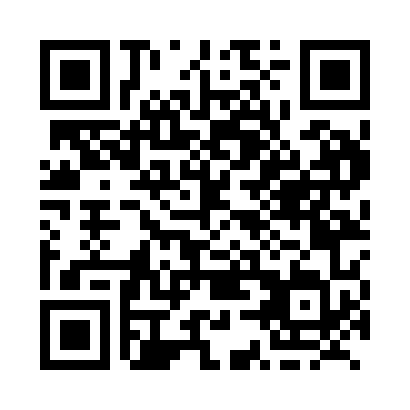 Prayer times for Birdton, New Brunswick, CanadaMon 1 Jul 2024 - Wed 31 Jul 2024High Latitude Method: Angle Based RulePrayer Calculation Method: Islamic Society of North AmericaAsar Calculation Method: HanafiPrayer times provided by https://www.salahtimes.comDateDayFajrSunriseDhuhrAsrMaghribIsha1Mon3:395:401:316:569:2211:232Tue3:405:411:326:569:2211:223Wed3:415:421:326:559:2211:224Thu3:425:421:326:559:2111:215Fri3:435:431:326:559:2111:206Sat3:455:441:326:559:2011:197Sun3:465:441:326:559:2011:188Mon3:475:451:336:559:1911:179Tue3:495:461:336:559:1911:1610Wed3:505:471:336:549:1811:1511Thu3:515:481:336:549:1811:1412Fri3:535:491:336:549:1711:1213Sat3:545:501:336:539:1611:1114Sun3:565:511:336:539:1611:1015Mon3:575:511:336:539:1511:0816Tue3:595:521:336:529:1411:0717Wed4:015:531:346:529:1311:0518Thu4:025:541:346:519:1211:0419Fri4:045:551:346:519:1111:0220Sat4:065:571:346:509:1011:0121Sun4:075:581:346:509:0910:5922Mon4:095:591:346:499:0810:5723Tue4:116:001:346:499:0710:5624Wed4:136:011:346:489:0610:5425Thu4:156:021:346:479:0510:5226Fri4:166:031:346:479:0410:5027Sat4:186:041:346:469:0310:4928Sun4:206:051:346:459:0210:4729Mon4:226:071:346:459:0010:4530Tue4:246:081:346:448:5910:4331Wed4:256:091:346:438:5810:41